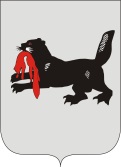 ИРКУТСКАЯ ОБЛАСТЬСЛЮДЯНСКАЯТЕРРИТОРИАЛЬНАЯ ИЗБИРАТЕЛЬНАЯ КОМИССИЯг. СлюдянкаО регистрации агитационных материалах кандидатов при проведении муниципальных выборов на территории Слюянского муниципального района в единый день голосования11 сентября 2022 года        В целях соблюдения установленного порядка проведения предвыборной агитации при проведении муниципальных выборов, в соответствии со статьями 81, 82 Закона Иркутской области от 11 ноября 2011 года № 116-ОЗ «О муниципальных выборах в Иркутской области», Слюдянская территориальная избирательная комиссия РЕШИЛА:Утвердить примерную форму уведомления при предоставлении кандидатами в избирательные комиссии экземпляров печатных агитационных материалов или их копии, экземпляров аудиовизуальных агитационных материалов, фотографий или экземпляров иных агитационных материалов (далее – агитационные печатные материалы кандидатов) до начала их распространения при проведении муниципальных выборах на территории Слюдянского муниципального района в единый день голосования 11 сентября 2022 года (приложение №1).Утвердить примерную форму уведомления при предоставлении кандидатами в избирательные комиссии копии агитационного материала, предназначенного для размещения на каналах организаций, осуществляющих телерадиовещание, в периодических печатных изданиях, после направления (передачи) агитационного материала в указанную организацию, редакцию периодического печатного издания и до начала его распространения (далее – агитационные материалы кандидатов в СМИ) при проведении муниципальных выборах в единый день голосования 11 сентября 2022 года (приложение №2).Утвердить форму журнала регистрации экземпляров печатных агитационных материалов кандидатов при проведении муниципальных выборов на территории Слюдянского муниципального района в единый день голосования 11 сентября 2022 года (приложение №2). Утвердить форму журнала регистрации  копий агитационного материала, предназначенного для размещения на каналах организаций, осуществляющих телерадиовещание, в периодических печатных изданиях кандидатов при проведении муниципальных выборов на территории Слюдянского муниципального района в единый день голосования 11 сентября 2022 года (приложение №2).Установить, что регистрация агитационные печатных  материалов кандидатов и агитационных материалов кандидатов в СМИ осуществляется по каждому виду муниципальных выборов с ведением отдельного журнала регистрации.Регистрацию агитационных материалов кандидатов поручить дежурным членам избирательных комиссий.7. Направить данное решение в окружные избирательные комиссии, сформированные для организации и подготовки выборов депутатов Думы Слюдянского городского поселения Слюдянского района пятого созыва, депутатов Думы Култукского городского поселения Слюдянского района пятого созыва, депутатов Думы Утуликского сельского поселения Слюдянского района пятого созыва, а также в администрацию Слюдянского муниципального района.8. Разместить настоящее решение на странице Слюдянской территориальной избирательной комиссии на едином интернет-портале территориальных избирательных комиссий Иркутской области.Председатель Слюдянской территориальной избирательной комиссии		                                                                               Н.Л. ЛазареваСекретарь Слюдянской территориальной избирательной комиссии						                                          Н.Л. ТитоваР Е Ш Е Н И ЕР Е Ш Е Н И Е     21 июня 2022 года№ 39/293 